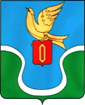 ГОРОДСКАЯ ДУМА       МУНИЦИПАЛЬНОГО ОБРАЗОВАНИЯ«ГОРОДСКОЕ ПОСЕЛЕНИЕ «ГОРОД ЕРМОЛИНО»КАЛУЖСКАЯ ОБЛАСТЬРЕШЕНИЕ« 02 » марта  2023 года                                                                                         		  № 16«О проведении общественных обсуждений по вопросу предоставления Винник Анжеле Васильевне разрешения на отклонение от предельных параметров разрешенного строительства, реконструкции объекта капитального строительства, при реконструкции магазина на земельном участке с кадастровым номером 40:03:120112:2514, из земель населенных пунктов, находящегося по адресу: Калужская область, Боровский район, г. Ермолино, ул. Гагарина, д.8Б площадью 211 кв. м» В соответствии со статьей 40 Градостроительного Кодекса Российской Федерации, Федеральным законом от 06.10.2003г. № 131-ФЗ «Об общих принципах организации местного самоуправления в Российской Федерации», Правилами землепользования и застройки муниципального образования «Городское поселение город Ермолино, утвержденными решением Городской Думы от 07.08.2013 года №45 (в редакции от 18.01.2017 г.), Положением о порядке организации и проведения общественных обсуждений в муниципальном образовании «Городское поселение «Город Ермолино», утвержденного решением Городской Думы муниципального образования городского поселения город Ермолино от 04.07.2018 года №52,РЕШИЛА:1. Провести общественные обсуждения в срок с 9 марта 2023 года по 09 апреля 2023 года по вопросу предоставления Винник Анжеле Васильевне разрешения на отклонение от предельных параметров разрешенного строительства, реконструкции объекта капитального строительства, при реконструкции магазина на земельном участке с кадастровым номером 40:03:120112:2514, из земель населенных пунктов, находящегося по адресу: Калужская область, Боровский район, г. Ермолино, ул. Гагарина, д.8Б площадью 211 кв. м (далее –Участок): с величиной отступа 0,5 метра с северо-западной стороны и с юго-восточной стороны –по границе участка. 2. Администрации муниципального образования городского поселения город Ермолино обеспечить проведение общественных обсуждений, указанных в п.1 настоящего решения в соответствии с действующим законодательством.2. Настоящее Решение вступает в силу с момента принятия и подлежит опубликованию в еженедельной газете «Уголок России  и размещению  на официальном сайте администрации в сети Интернет.3. Настоящее Решение вступает в силу с момента опубликования (обнародования).Глава МО «Городское поселение                                       «Город Ермолино»                                                             		              Е.А. Самокрутова Отп. 7 экз.3 – в дело 1 – админ. ГП «Г. Ермолино»1 – прокуратура1 – заявителю 1- специалисту администрации 